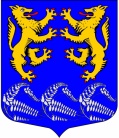 СОВЕТ ДЕПУТАТОВМУНИЦИПАЛЬНОГО ОБРАЗОВАНИЯ«ЛЕСКОЛОВСКОЕ СЕЛЬСКОЕ ПОСЕЛЕНИЕ»ВСЕВОЛОЖСКОГО МУНИЦИПАЛЬНОГО РАЙОНАЛЕНИНГРАДСКОЙ ОБЛАСТИ      РЕШЕНИЕ23.11.2015 г.                                                                                       №29дер. Верхние Осельки О передаче полномочий администрации МО  «Всеволожский муниципальный район» по реализации прав граждан для участия в федеральных и региональных целевых программахна получение субсидий для приобретения (строительства) жилья на 2016 годВ соответствии с п.4 ст.15 Федерального закона от 06.10.2003г. № 131-ФЗ «Об общих принципах организации местного самоуправления в Российской Федерации»; руководствуясь Уставом муниципального образования «Лесколовское сельское поселение» Всеволожского муниципального района Ленинградской области, утверждённого решением совета депутатов муниципального образования «Лесколовское сельское поселение» от 06 июля 2011 года № 26, совет депутатов муниципального образования «Лесколовское сельское поселение» Всеволожского муниципального района Ленинградской области принял РЕШЕНИЕ:         1. Передать полномочия по реализации прав граждан для участия в федеральных и региональных целевых программах на получение субсидий для приобретения (строительства) жилья  от муниципального образования «Лесколовское сельское поселение» администрации муниципального образования «Всеволожский муниципальный район»  Ленинградской области на 2016 год.        2. Администрации муниципального образования «Лесколовское сельское поселение» Всеволожского муниципального района Ленинградской области  заключить соглашения с администрацией муниципального образования «Всеволожский муниципальный район» Ленинградской области о передаче полномочий по реализации прав граждан для участия в федеральных и региональных целевых программах на получение субсидий для приобретения (строительства) жилья  на 2016 год. 3. Опубликовать настоящее решение в газете «Лесколовские вести» и на официальных сайтах муниципального образования в информационно- телекоммуникационной сети «Интернет». 4. Решение вступает в силу со дня его официального опубликования.            5. Контроль за исполнением решения возложить на постоянную комиссию  по законности, правопорядку, общественной безопасности, гласности и вопросам местного самоуправления.Глава муниципального образования                                  А.Л. Михеев 